ПРИКАЗг. БрянскВ соответствии с указом Губернатора Брянской области от 20 июня 2018 года № 127 «Об утверждении Типового положения о комиссии государственного органа Брянской области по индивидуальным служебным спорам», протоколом общего собрания с сотрудниками госветслужбы Брянской области от 10 июля 2018 года № 1, в целях рассмотрения и разрешения индивидуальных служебных споров в управлении ветеринарии Брянской областиПРИКАЗЫВАЮ:1.	Создать комиссию по индивидуальным служебным спорам в управлении ветеринарии Брянской области.2. Утвердить прилагаемое Положение о комиссии по индивидуальным служебным спорам в управлении ветеринарии Брянской области и ее состав.3. Комиссии приступить к работе с момента подписания настоящего приказа. 4. Комиссии в 3-дневный срок избрать председателя, заместителя председателя и секретаря комиссии.5. Предоставить право комиссии участвовать во всех процедурах рассмотрения индивидуального служебного спора, принимать решения по его урегулированию.6. В соответствии со статьей 171 Трудового кодекса Российской Федерации предоставлять членам комиссии свободное от работы время для участия в работе комиссии с сохранением среднего заработка.7. Руководителям структурных подразделений управления ветеринарии Брянской области и подведомственных госветучреждений Брянской области представлять все необходимые документы и материалы по запросу председателя и секретаря комиссии в установленные законодательством сроки.8. Опубликовать приказ на официальном сайте управления ветеринарии Брянской области.9. Контроль за исполнением настоящего приказа оставляю за собой.Начальник управления	 	               подпись                                               Н.В. Шлык                                                                                                        УТВЕРЖДЕНО							                  приказом начальника управления                                                             	                  ветеринарии   Брянской   области							                  от «11» июля 2018 года № 196ПОЛОЖЕНИЕ
о комиссии по индивидуальным служебным спорам в управлении ветеринарии Брянской области1. Общие положения1. Настоящим Положением регламентируется порядок образования и деятельности комиссии по индивидуальным служебным спорам в управлении ветеринарии Брянской области (далее – комиссия, управление). 2. Комиссия является органом по рассмотрению и разрешению индивидуальных служебных споров (далее – служебный спор). 3. Комиссия в своей деятельности руководствуется Конституцией Российской Федерации, Трудовым кодексом Российской Федерации, Федеральным законом от 27 июля 2004 года № 79-ФЗ «О государственной гражданской службе Российской Федерации», другими федеральными законами, указами и распоряжениями Президента Российской Федерации, постановлениями и распоряжениями Правительства Российской Федерации, Законом Брянской области от 16 июня 2005 года № 46-З «О государственной гражданской службе Брянской области» и иными нормативными правовыми актами Российской Федерации, регламентирующими вопросы прохождения государственной гражданской службы.4. Организационное и техническое обеспечение деятельности комиссии осуществляет отдел организационно-правового обеспечения и кадровой работы управления (далее – отдел).5. Комиссия имеет свою печать и журнал регистрации письменных заявлений государственных гражданских служащих Брянской области и граждан, поступающих на государственную гражданскую службу Брянской области или ранее состоявших на государственной гражданской службе Брянской области, выдачи копий решений комиссии (далее – журнал, гражданский служащий, гражданин).2. Порядок формирования и организация работы комиссии6. Комиссия образуется приказом начальника управления из равного числа представителей работников и представителя нанимателя.7. Образование комиссии осуществляется в соответствии с положениями Трудового кодекса Российской Федерации, регламентирующими образование комиссий по трудовым спорам.8. Комиссия избирает из своего состава председателя и секретаря.9. Председатель комиссии: руководит работой комиссии;устанавливает дату, время и место заседания комиссии;проводит заседания комиссии.10. Секретарь комиссии:ведет журнал по форме согласно приложению 1 к настоящему Положению;готовит документы на заседания комиссии;уведомляет членов комиссии, гражданского служащего (гражданина), подавшего заявление в комиссию, или уполномоченного им представителя о дате, времени и месте заседания комиссии;обобщает материалы по работе комиссии;ведет протокол заседаний комиссии по форме согласно приложению 2                       к настоящему Положению;оформляет решения комиссии по форме согласно приложению 3 к настоящему Положению и их копии;вручает заверенные печатью копии решения комиссии гражданскому служащему (гражданину), подавшему заявление в комиссию, или уполномоченному им представителю и представителю нанимателя в течение трех дней со дня принятия решения;обеспечивает сохранность печати комиссии.3. Компетенция комиссии и срок обращения в комиссию11. Комиссия рассматривает неурегулированные между представителем нанимателя и гражданским служащим либо гражданином разногласия по вопросам применения законов, иных нормативных правовых актов о государственной гражданской службе Российской Федерации и служебного контракта, о которых заявлено в комиссию.12. Служебные споры рассматриваются комиссией в случае, если гражданский служащий (гражданин) самостоятельно или с участием своего представителя не урегулировал разногласия при непосредственных переговорах с представителем нанимателя.13. Гражданский служащий (гражданин) вправе обратиться в комиссию в трехмесячный срок со дня, когда он узнал или должен был узнать о нарушении своего права.14. В случае пропуска по уважительным причинам срока, установленного в пункте 14 настоящего Положения, комиссия может восстановить этот срок и рассмотреть служебный спор по существу.4. Порядок рассмотрения служебного спора в комиссии15. Поступившее в комиссию письменное заявление гражданского служащего (гражданина) подлежит обязательной регистрации в журнале секретарем комиссии в день его подачи.16. Комиссия обязана рассмотреть служебный спор в течение десяти календарных дней со дня подачи письменного заявления.17. Дата, время и место заседания комиссии устанавливаются ее председателем.18. Заседание комиссии считается правомочным, если на нем присутствует не менее половины представителей работников и не менее половины членов, представляющих работодателя.19. При возможном возникновении конфликта интересов у членов комиссии в связи с рассмотрением вопросов, включенных в повестку дня заседания комиссии, они обязаны до начала заседания заявить об этом. В подобном случае соответствующий член комиссии не принимает участия в рассмотрении указанных вопросов.20. Служебный спор рассматривается комиссией в присутствии гражданского служащего (гражданина), подавшего заявление в комиссию, или уполномоченного им представителя. Рассмотрение служебного спора в отсутствие гражданского служащего (гражданина), подавшего заявление, или уполномоченного им представителя допускается лишь по письменному заявлению гражданского служащего (гражданина). В случае неявки указанных лиц на заседание комиссии рассмотрение служебного спора откладывается. В случае их вторичной неявки на заседание комиссии без уважительных причин комиссия может вынести решение                о снятии вопроса с рассмотрения, что не лишает гражданского служащего (гражданина), подавшего заявление, права подать заявление о рассмотрении служебного спора повторно в пределах срока, установленного пунктом 14 настоящего Положения, о чем секретарь комиссии в письменной форме уведомляет гражданского служащего (гражданина).21. Комиссия вправе вызывать на свое заседание свидетелей, приглашать специалистов, в том числе гражданских служащих и работников управления, и заслушивать их устные или рассматривать письменные пояснения.22. По требованию комиссии представитель нанимателя обязан в установленный комиссией срок представлять ей необходимые документы.23. На заседании комиссии заслушиваются пояснения гражданского служащего (гражданина), подавшего заявление, рассматриваются материалы, относящиеся к вопросам, включенным в повестку дня заседания.24. Секретарь комиссии ведет протокол заседания комиссии, который подписывается председателем комиссии и заверяется печатью комиссии.25. Члены комиссии и лица, участвовавшие в ее заседании, не вправе разглашать сведения, ставшие им известными в ходе работы комиссии.5. Порядок принятия комиссией решения и его исполнения26. Решение комиссии принимается в отсутствие гражданского служащего (гражданина) тайным голосованием простым большинством голосов членов комиссии, присутствующих на заседании.27. Решение комиссии оформляется по форме согласно приложению 3                         к настоящему Положению, подписывается председателем комиссии и заверяется печатью комиссии.          28. В решении комиссии указываются:наименование государственного органа, фамилия, имя, отчество, должность      (с указанием структурного подразделения) обратившегося в комиссию гражданского служащего (гражданина);даты обращения в комиссию и рассмотрения спора;фамилии, имена, отчества членов комиссии и других лиц, присутствовавших на заседании комиссии;существо спора;решение и его обоснование (со ссылкой на закон, иной нормативный правовой акт);результаты голосования.29. Копии решения комиссии, подписанные председателем комиссии и заверенные печатью комиссии, вручаются гражданскому служащему (гражданину), подавшему заявление (уполномоченному им представителю), и представителю нанимателя в течение трех дней со дня принятия решения. По заявлению гражданского служащего (гражданина), уполномоченного им представителя либо по истечении трех дней со дня принятия решения, в случае невозможности вручения решения, решение направляется гражданскому служащему (гражданину), подавшему заявление, или уполномоченному им представителю почтовым отправлением заказным письмом.30. Решение комиссии по служебным спорам может быть обжаловано любой из сторон в суд в десятидневный срок со дня вручения копии решения комиссии в соответствии с законодательством Российской Федерации.31. Решение комиссии подлежит исполнению в течение трех дней по истечении десяти дней, предусмотренных на обжалование.32. Копия решения комиссии, принятого в отношении гражданского служащего, хранится в его личном деле.                                     Приложение 1к Положению о комиссии по индивидуальным служебным спорам в управлении ветеринарии Брянской областиЖ У Р Н А Л регистрации письменных заявлений государственных гражданских служащих Брянской области и граждан, поступающих на государственную гражданскую службу Брянской области или ранее состоявших на государственной гражданской службе Брянской области, выдачи копий решений комиссии___________*В случае направления копии решения по почте делается отметка об отправке заказным письмом с указанием даты отправления.                   Приложение 2к Положению о комиссии по индивидуальным служебным спорам в управлении ветеринарии Брянской областиПРОТОКОЛ   заседания комиссии по индивидуальным служебным спорам                       в управлении ветеринарии Брянской области«__» __________ 20__ г.                                                                         № _______Присутствовали:председатель комиссии ______________________________________________члены комиссии:        __________________________________________________________________________________________________________________секретарь комиссии    _______________________________________________государственный гражданский служащий (гражданин) _____________________________________________________________________________________,замещающий (поступающий на, замещавший) должность _________________ __________________________________________________________________,уполномоченный государственным гражданским служащим представитель__________________________________________________________________,(фамилия, имя, отчество)другие лица, участвовавшие в заседании комиссии ________________________________________________________________________________________.Повестка дняРассмотрение заявления:____________________________________________ __________________________________________________________________ (Ф.И.О.  государственного гражданского служащего (гражданина))___________________________________________________________________________________(краткое содержание заявления государственного гражданского служащего (гражданина))Выступления, ответы на вопросы, пояснения участников заседания____________________________________________________________________________________________________________________________________Комиссия решила:____________________________________________________________________________________________________________________________________Результаты голосования: за ______, против ______.Председатель комиссии ________  ____________________________________М.П.                  Приложение 3к Положению о комиссии по индивидуальным служебным спорам в управлении ветеринарии Брянской областиРЕШЕНИЕкомиссии по индивидуальным служебным спорам в управлении ветеринарии Брянской областиот «___» __________ 20__ г.     №  ______                                              г. БрянскДата обращения в комиссию «____» ____________ 20__ г.Комиссия в составе:председателя комиссии ______________________________________________членов комиссии:       __________________________________________________________________________________________________________________секретаря комиссии    ______________________________________________,в присутствии:государственного гражданского служащего (гражданина)_________________________________________________________________________________,замещающего (поступающего на, замещавшего) должность _______________  __________________________________________________________________ __________________________________________________________________,уполномоченного государственным гражданским служащим (гражданином) представителя ____________________________________________________,(фамилия, имя, отчество)других лиц, участвовавших в заседании комиссии, ______________________ __________________________________________________________________рассмотрела заявление ________________________________________________________________________________________________________________(фамилия, имя, отчество гражданского служащего (гражданина))__________________________________________________________________.(краткое содержание заявления (существо спора))Комиссия на основании ____________________________________________                                      (наименование нормативных правовых актов)решила:_____________________________________________________________________________________________________________________________(содержание решения)Результаты голосования: за ______, против ______.Председатель комиссии ________  ___________________________________М.П.                                                                                               УТВЕРЖДЕН							       приказом начальника управления                                                             	       ветеринарии   Брянской   области							       от «11» июля 2018 года № 196СОСТАВкомиссии по индивидуальным служебным спорам в управлении ветеринарии Брянской областиУПРАВЛЕНИЕ ВЕТЕРИНАРИИ    БРЯНСКОЙ ОБЛАСТИ11 июля 2018 года№196О создании комиссии по индивидуальным служебным спорам в управлении ветеринарии Брянской областиРегистрационный номерДата приема заявления (число, месяц, год)Фамилия, имя, отчество заявителя, краткое содержание заявленияКоличество листов заявления               с приложе-ниямиПодпись, фамилия, инициалы работника комиссии, принявшего заявлениеФамилия, инициалы заявителя, дата, подпись о получении копии решения*Информация                о вручении копии решения представителю нанимателячлены комиссии от работодателя:Якушев Александр Владимирович       -заместитель начальника управления ветеринарии Брянской областиХудяков Алексей Станиславович         -    начальник отдела организации работы по обеспечению здоровья животных и мониторинга управления ветеринарии Брянской областиМетлицкая Марина Борисовна              -начальник отдела обеспечения государственного ветеринарного надзора и организации лабораторной работы управления ветеринарии Брянской областиШагина Наталья Артуровна                   -начальник отдела организационно-правового обеспечения и кадровой работы управления ветеринарии Брянской областиИсакова Екатерина Юрьевна                 -главный консультант отдела организационно-правового обеспечения и кадровой работы управления ветеринарии Брянской областиЧиженок Елена Михайловна                 -главный консультант отдела организационно-правового обеспечения и кадровой работы управления ветеринарии Брянской областичлены комиссии от работников:Гапчина Юлия Викторовна                    -начальник отдела финансового обеспечения, бухгалтерского учета и отчетности управления ветеринарии Брянской областиШинкаревич Наталья Витальевна         -главный консультант отдела финансового обеспечения, бухгалтерского учета и отчетности управления ветеринарии Брянской областиВоронкова Оксана Валерьевна              -главный консультант отдела организации работы по обеспечению здоровья животных            и мониторинга управления ветеринарии Брянской области Мехедова Наталья Николаевна             -главный консультант отдела обеспечения государственного ветеринарного надзора и организации лабораторной работы управления ветеринарии Брянской областиКуприна Ирина Вячеславовна               -заместитель начальника ГБУ Брянской области «Управление ветеринарии города Брянска»Зайцева Татьяна Вячеславовна              -документовед общего отдела ГБУ Брянской области «Брянская областная ветеринарная станция             по борьбе с болезнями животных»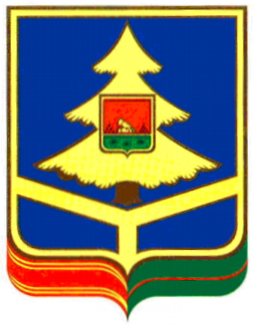 